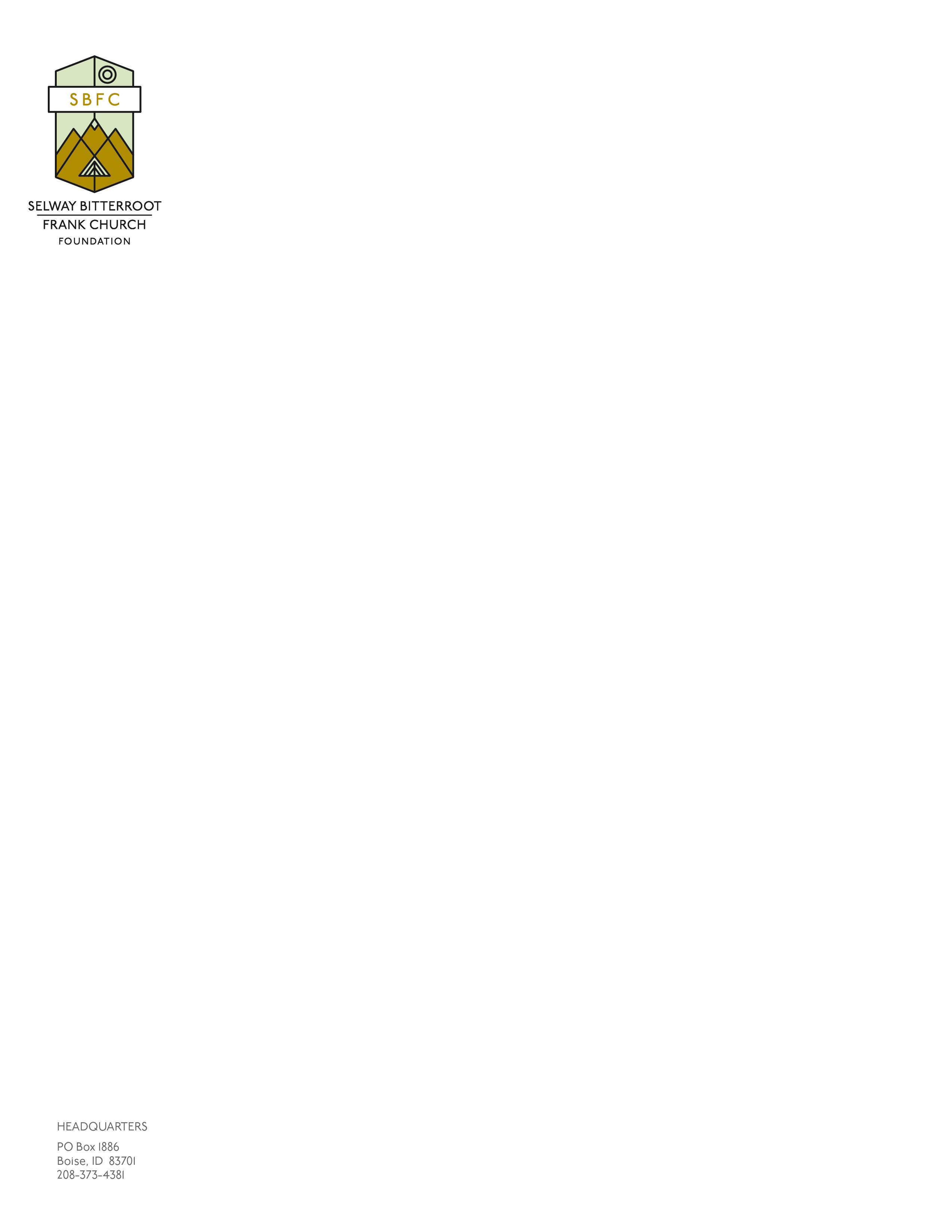 2024 DAILY SUBSISTENCE CABIN HOST REIMBURSEMENT FORM To aid SBFC in tracking our annual volunteer hours, please have each volunteer host fill out a separate reimbursement form. We are only able to reimburse one individual per couple or family during a hosting period.	Cabin Hosted   _______________________ Start date __________Last day ____________	Name ____________________________________________ Signature ________________  	Email __________________________________________     Phone _____________________ 	Mailing Address for Reimb. Ck.__________________________________________________*Send by US mail to: SBFC, PO Box 1886, Boise, ID 83701 (Questions? Krissy: 406-351-0041)*Send by email to: rghelfi@selwaybitterroot.org. Allow about 3 weeks to receive your check.     THANK YOU FOR VOLUNTEERING! Day & DateHours Worked$28 Per 8-Hour Day/ ExpensesYou may donate any amount of your reimbursement. Your donation benefits the USFS and includes a 1-year SBFC membership.Amount you would like to donate:You may donate any amount of your reimbursement. Your donation benefits the USFS and includes a 1-year SBFC membership.TOTAL Reimbursement DUE: